	В соответствии с Федеральным законом от 06.10.2003 года № 131-ФЗ  «Об общих принципах организации местного самоуправления в Российской Федерации» администрация Пластовского муниципального район ПОСТАНОВЛЯЕТ:       1.  Внести в муниципальную программу «Сохранение и развитие культуры в Пластовском муниципальном районе» на 2019-2021 годы, утвержденную постановлением администрации Пластовского муниципального района от 29.12.2018г. № 1219, следующие изменения:        1.1. В паспорте программы, в строке «В рамках программы действуют подпрограммы» вместо слов «Подпрограмма № 3 «Молодежная политика» на 2019-2020 годы (Приложение № 3)» читать  «Подпрограмма № 3 «Повышение эффективности реализации молодежной политики в Пластовском муниципальном районе» на 2019-2020 годы (Приложение № 3)»;       1.2. Приложение № 3 «Подпрограмма «Молодежная политика» на 2019-2020 г. к муниципальной программе «Сохранение и развитие культуры в Пластовском муниципальном районе» на 2019-2021 годы» изложить в новой редакции (Приложение 1);       1.3. В приложение № 10 к муниципальной программе «Сохранение и развитие культуры в Пластовском муниципальном районе» на 2019-2021 годы  Раздел III Подпрограмма «Молодежная политика» изложить в новой редакции (Приложение 2).         2. Настоящее постановление разместить на официальном сайте администрации Пластовского муниципального района в сети Интернет.        3. Организацию выполнения настоящего постановления возложить на заместителя главы Пластовского муниципального района по социальным вопросам Бычкова А.Б.Глава Пластовскогомуниципального района                                                                               А.В. НеклюдовПриложение 1 к постановлению администрации Пластовского муниципального района  от «19»__07___2019г. № 718Приложение № 3Подпрограмма«Повышение эффективности реализации молодежной политики в Пластовском муниципальном районе» на 2019-2021 годы к муниципальной  программе«Сохранение и развитие культуры в Пластовском муниципальном районе» на 2019 – 2021годы.Паспортподпрограммы «Повышение эффективности реализации молодежной политики в Пластовском муниципальном районе» на 2019-2021 годыРАЗДЕЛ I. содержание проблемы и обоснование необходимости ее решения програмными методамиМолодежная политика Пластовского муниципального района - система приоритетов и мер, направленных на создание в районе условий и возможностей для успешной социализации и эффективной самореализации молодежи.Молодежная политика реализуется в сложных экономических и социальных условиях высокого количества правонарушений, совершенных незанятыми молодыми людьми, снижения качественных показателей здоровья подрастающего поколения, распространения алкоголизма, проблем наркомании и токсикомании. В целом у общества сложился устойчивый взгляд на молодежь как на социально пассивную, находящуюся в переходном состоянии группу потребителя общественных услуг, различных видов безвозмездной помощи, поддержки со стороны государства, замкнутую в системе своих внутренних интересов и потребностей. На этот фактор зачастую работают и средства массовой информации, не в полной мере освещая позитивные направления в молодежной среде.В настоящее время в Российской Федерации изменился подход к реализации молодежной политики. Реализация молодежной политики органами государственной власти и местного самоуправления в большинстве регионов ведется при партнерском участии общественных объединений и иных юридических лиц, различных организационно-правовых форм путем создания условий для самореализации каждого молодого человека и поддержки инициатив молодежи. Молодежная политика в Пластовском муниципальном районе должна выстраиваться как особая инновационная политика, основным содержанием которой является управление общественными изменениями, задающими новые социальные, экономические и культурные перспективы Пластовского муниципального района. Содержанием такой молодежной политики становятся отношения власти, молодежи, бизнеса и гражданского общества, направленные на согласование общественных интересов, целей, представлений о будущем Пластовского муниципального района, и организация продуктивного взаимодействия между всеми заинтересованными субъектами, путем перевода молодежи из пассивного потребителя общественных благ в активного субъекта социально-экономических отношений, максимального использования потенциала молодых граждан, обеспечения должного уровня конкурентоспособности молодежи, проживающей в Пластовском муниципальном районе. Подпрограмма представляет собой комплекс мероприятий, охватывающих основные актуальные направления молодежной политики в Пластовском муниципальном районе, и определяет цели первоочередного инвестирования необходимых ресурсов в молодежную политику Пластовского муниципального района.  Ряд насущных проблем, таких как организация досуга, требует целенаправленного вложения финансовых средств, объединения усилий различных учреждений и ведомств, привлечения организационного потенциала общественных объединений и иных некоммерческих организаций.РАЗДЕЛ II. ОСНОВНЫЕ ЦЕЛИ И ЗАДАЧИ РЕАЛИЗАЦИИ ПОДПРОГРАММЫ         Целью подпрограммы является содействие социальному, культурному, духовному и физическому развитию молодежи, проживающей на территории Пластовского муниципального района.Для достижения поставленной цели предусматривается решение следующих задач:- формирование условий, направленных на гражданско- патриотическое, духовное развитие и воспитание молодежи;-  оказание финансовой и организационной поддержки мероприятий для детей и молодежи, проводимых при участии социально ориентированных некоммерческих организаций, осуществляющих деятельность в области молодежной политики на территории Пластовского муниципального района; - реализация интеллектуального, творческого и спортивного потенциала молодежи в интересах общественного развития; - создание условий для более полного вовлечения молодежи в социально-экономическую, политическую и культурную жизнь общества.РАЗДЕЛ III. СРОКИ И ЭТАПЫ РЕАЛИЗАЦИИ ПОДПРОГРАММЫПодпрограмма будет реализовываться в течение 2019-2021 годов.Первый этап – 2019 год;Второй этап – 2020 год;Третий этап – 2021 год.РАЗДЕЛ IV. СИСТЕМА ПОДПРОГРАММНЫХ МЕРОПРИЯТИЙ     Основные подпрограммные мероприятия приведены в Приложении № 10 к программе «Перечень мероприятий муниципальной программы «Сохранение и развитие культуры в Пластовском муниципальном районе» на 2019-2021годы в разделе III подпрограмма «Повышение эффективности реализации молодежной политики в Пластовском муниципальном районе» на 2019-2021 годы.РАЗДЕЛ V. РЕСУРСНОЕ ОБЕСПЕЧЕНИЕОбщий объем бюджетного финансирования составит 552,8 тыс. руб., в том числе по годам:2019 год –326,4 тыс. руб.2020 год – 226,4 тыс. руб.2021год – 0,00 тыс. руб.        Источником финансирования являются средства местного бюджета Пластовского муниципального района.Объемы расходов на выполнение мероприятий подпрограммы ежегодно уточняются в процессе исполнения местного бюджета и при формировании бюджета на очередной финансовый год.РАЗДЕЛ VI. ОРГАНИЗАЦИЯ УПРАВЛЕНИЯ И МЕХАНИЗМ РЕАЛИЗАЦИИ ПОДПРОГРАММЫЗаказчиком подпрограммы является администрация Пластовского муниципального района.Заказчик осуществляет общий контроль деятельности по реализации Подпрограммы, а также контроль за целевым использованием бюджетных средств.Меры по реализации молодежной политики, призванные обеспечить ее целостность, последовательность, преемственность и эффективность, осуществляются по пяти направлениям: - подготовка и проведение массовых мероприятий патриотической направленности, в том числе посвященных юбилейным и памятным событиям России; - подготовка и проведение мероприятий по вовлечению молодых людей в предпринимательскую деятельность; - поддержка социальных и общественных инициатив молодых граждан Челябинской области; - поддержка талантливых детей и молодежи в сфере образования, интеллектуальной и творческой деятельности; - вовлечение молодежи в социальную, общественно-политическую и культурную жизнь общества;Механизмы реализации молодежной политики включают в себя: - создание системы молодежных проектов, соответствующих приоритетным направлениям государственной молодежной политики, предоставляющих возможности для равного участия в них всех молодых людей, независимо от пола, национальности, профессии, места жительства и социального статуса; - разработка и реализация новых проектов для молодежи; - привлечение на конкурсной основе в качестве исполнителей для реализации основных приоритетных направлений государственной молодежной политики социально ориентированных некоммерческих организаций.  Исполнителем подпрограммы является Управление культуры, спорта и молодежной политики Пластовского муниципального района, которое предоставляет отчётные данные по подпрограммеРАЗДЕЛ VII. ОЖИДАЕМЫЕ РЕЗУЛЬТАТЫ РЕАЛИЗАЦИИ ПОДПРОГРАММЫ         Последствием реализации муниципальной программы станет рост потребления качественной государственной поддержки в области государственной молодежной политики, стабилизирующий общественные отношения.Риском в реализации муниципальной программы является то, что реализация заложенных индикативных показателей во многом зависит от работы администраций сельских поселений, в связи с чем количество участников мероприятий муниципальной программы может оказаться меньше прогнозируемого, что приведет к уменьшению количества участников мероприятий муниципального уровня.Индикативные показатели муниципальной подпрограммы ««Повышение эффективности реализации молодежной политики в Пластовском муниципальном районе» на 2019-2021 годыПриложение 2 к постановлению администрации Пластовского муниципального района  от «19»__07____2019г. № 718_III. Подпрограмма «Повышение эффективности реализации молодежной политики в Пластовском муниципальном районе» на 2019-2021 годыОбщая сумма финансирования  –  552,8 тыс. рублей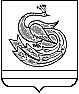 АДМИНИСТРАЦИЯ ПЛАСТОВСКОГО МУНИЦИПАЛЬНОГО РАЙОНАП О С Т А Н О В Л Е Н И Е«19__»____07________2019 г.                                                         №_718__О внесении изменений в постановление администрации Пластовского муниципального района от 29.12.2018г. № 1219Наименование программыПодпрограмма «Повышение эффективности реализации молодежной политики в Пластовском муниципальном районе» на 2019-2021 годы.Муниципальныйзаказчик подпрограммыАдминистрация Пластовского муниципального района, 457020, Челябинская область, г. Пласт, ул. Октябрьская, 45.Глава Пластовского муниципального района - Неклюдов Александр Васильевич, тел.: 2-16-07Основные разработчикиподпрограммыУправление культуры, спорта и молодежной политики Пластовского муниципального района,457020, Челябинская область, г. Пласт, ул. Октябрьская, 43. Руководитель - Токарева Марина Владимировна, тел.: 2-19-76 Ответственный исполнитель подпрограммыСпециалист по работе с молодежью -457020, Челябинская область, г. Пласт, ул. Октябрьская, 43,тел.:Цель подпрограммы- содействие социальному, культурному, духовному и физическому развитию молодежи, проживающей на территории Пластовского муниципального района.Задачи подпрограммы- формирование условий, направленных на гражданско- патриотическое, духовное развитие и воспитание молодежи;- оказание финансовой и организационной поддержки мероприятий для детей и молодежи, проводимых при участии социально ориентированных некоммерческих организаций, осуществляющих деятельность в области молодежной политики на территории Пластовского муниципального района; - реализация интеллектуального, творческого и спортивного потенциала молодежи в интересах общественного развития; - создание условий для более полного вовлечения молодежи в социально-экономическую, политическую и культурную жизнь общества.Целевые показатели (индикаторы) муниципальной программы- количество молодых людей в возрасте от 14 до 30 лет, проживающих в Пластовском муниципальном районе, принимающих участие в реализации мероприятий патриотической направленности (человек);- доля молодых людей от общего числа молодых людей в возрасте от 14 до 30 лет, проживающих в Пластовском муниципальном районе, принимающих участие в мероприятиях, направленных на развитие правовой грамотности и повышение электоральной активности (процентов);- количество проводимых в Пластовском муниципальном районе мероприятий, связанных с проектной деятельностью молодежи (грантовые конкурсы, семинары, тренинги, форумы) (единиц);- количество молодых людей в возрасте от 14 до 30 лет, проживающих в Пластовском муниципальном районе, принимающих участие в мероприятиях в сфере образования, интеллектуальной и творческой деятельности (человек);- количество публикаций в средствах массовой информации о реализуемых в Пластовском муниципальном районе мероприятиях в сфере молодежной политики (единиц);- количество молодых людей в возрасте от 14 до 30 лет, проживающих в Пластовском муниципальном районе, вовлекаемых в волонтерскую, добровольческую и поисковую деятельность (человек);- количество мероприятий, проводимых на территории Пластовского муниципального района, регистрация которых осуществляется через автоматизированную информационную систему «Молодежь России» (единиц);- количество молодых людей в возрасте от 14 до 30 лет, охватываемых мероприятиями, проводимыми на территории Пластовского муниципального района, регистрация которых осуществляется через автоматизированную информационную систему «Молодежь России» (человек);- количество молодежных форумов, проводимых на территории Пластовского муниципального района (единиц).Сроки и этапы реализации подпрограммыПодпрограмма будет реализовываться в течение 2019-2021 годов в три этапа:Первый этап – 2019 год;Второй этап – 2020 год;Третий этап – 2021 год.Объем и источники финансирования подпрограммыОбъем финансирования составит 552,8 тыс. руб., в том числе по годам:2019 год – 326,4 тыс. руб.2020 год – 226,4 тыс. руб.2021 год – 0,00 тыс. руб.Источником финансирования подпрограммы являются средства местного бюджета Пластовского муниципального района. Объемы расходов на выполнение мероприятий подпрограммы ежегодно уточняются в процессе исполнения местного бюджета и при формировании бюджета на очередной финансовый год.Ожидаемые результаты реализации подпрограммы- количество молодых людей в возрасте от 14 до 30 лет, проживающих в Пластовском муниципальном районе, принимающих участие в реализации мероприятий патриотической направленности, должно быть не менее 2891 человек;- доля молодых людей от общего числа молодых людей в возрасте от 14 до 30 лет, проживающих в Пластовском муниципальном районе, принимающих участие в мероприятиях, направленных на развитие правовой грамотности и повышение электоральной активности, должно быть не менее 20 процентов;- количество проводимых в Пластовском муниципальном районе мероприятий, связанных с проектной деятельностью молодежи (грантовые конкурсы, семинары, тренинги, форумы), должно быть не менее 2 единиц;- количество молодых людей в возрасте от 14 до 30 лет, проживающих в Пластовском муниципальном районе, принимающих участие в мероприятиях в сфере образования, интеллектуальной и творческой деятельности, должно быть не менее 1395 человек;- количество публикаций в средствах массовой информации о реализуемых в Пластовском муниципальном районе мероприятиях в сфере молодежной политики должно быть не менее 29 единиц;- количество молодых людей в возрасте от 14 до 30 лет, проживающих в Пластовском муниципальном районе, вовлекаемых в волонтерскую, добровольческую и поисковую деятельность, должно быть не менее 118 человек;- количество мероприятий, проводимых на территории Пластовского муниципального района, регистрация которых осуществляется через автоматизированную информационную систему «Молодежь России», должно быть не менее 10 единиц;- количество молодых людей в возрасте от 14 до 30 лет, охватываемых мероприятиями, проводимыми на территории Пластовского муниципального района, регистрация которых осуществляется через автоматизированную информационную систему «Молодежь России», должно быть не менее163 человек;- количество молодежных форумов, проводимых на территории Пластовского муниципального района, должно быть не менее 1 единицы.п/пНаименование индикативного показателяПлановые значения по годамПлановые значения по годамПлановые значения по годамХарактеристика показателя (в том числе с обязательным указанием особенностей при проведении оценки достижения индикативных показателей)2019 год2020 год2021 годЦель подпрограммы: содействие социальному, культурному, духовному и физическому развитию молодежи, проживающей на территории Пластовского муниципального районаЦель подпрограммы: содействие социальному, культурному, духовному и физическому развитию молодежи, проживающей на территории Пластовского муниципального районаЦель подпрограммы: содействие социальному, культурному, духовному и физическому развитию молодежи, проживающей на территории Пластовского муниципального районаЦель подпрограммы: содействие социальному, культурному, духовному и физическому развитию молодежи, проживающей на территории Пластовского муниципального районаЦель подпрограммы: содействие социальному, культурному, духовному и физическому развитию молодежи, проживающей на территории Пластовского муниципального районаЦель подпрограммы: содействие социальному, культурному, духовному и физическому развитию молодежи, проживающей на территории Пластовского муниципального районаЗадачи подпрограммы: - формирование условий, направленных на гражданско- патриотическое, духовное развитие и воспитание молодежи;- оказание финансовой и организационной поддержки мероприятий для детей и молодежи, проводимых при участии социально ориентированных некоммерческих организаций, осуществляющих деятельность в области молодежной политики на территории Пластовского муниципального района; - реализация интеллектуального, творческого и спортивного потенциала молодежи в интересах общественного развития; - создание условий для более полного вовлечения молодежи в социально-экономическую, политическую и культурную жизнь общества.Задачи подпрограммы: - формирование условий, направленных на гражданско- патриотическое, духовное развитие и воспитание молодежи;- оказание финансовой и организационной поддержки мероприятий для детей и молодежи, проводимых при участии социально ориентированных некоммерческих организаций, осуществляющих деятельность в области молодежной политики на территории Пластовского муниципального района; - реализация интеллектуального, творческого и спортивного потенциала молодежи в интересах общественного развития; - создание условий для более полного вовлечения молодежи в социально-экономическую, политическую и культурную жизнь общества.Задачи подпрограммы: - формирование условий, направленных на гражданско- патриотическое, духовное развитие и воспитание молодежи;- оказание финансовой и организационной поддержки мероприятий для детей и молодежи, проводимых при участии социально ориентированных некоммерческих организаций, осуществляющих деятельность в области молодежной политики на территории Пластовского муниципального района; - реализация интеллектуального, творческого и спортивного потенциала молодежи в интересах общественного развития; - создание условий для более полного вовлечения молодежи в социально-экономическую, политическую и культурную жизнь общества.Задачи подпрограммы: - формирование условий, направленных на гражданско- патриотическое, духовное развитие и воспитание молодежи;- оказание финансовой и организационной поддержки мероприятий для детей и молодежи, проводимых при участии социально ориентированных некоммерческих организаций, осуществляющих деятельность в области молодежной политики на территории Пластовского муниципального района; - реализация интеллектуального, творческого и спортивного потенциала молодежи в интересах общественного развития; - создание условий для более полного вовлечения молодежи в социально-экономическую, политическую и культурную жизнь общества.Задачи подпрограммы: - формирование условий, направленных на гражданско- патриотическое, духовное развитие и воспитание молодежи;- оказание финансовой и организационной поддержки мероприятий для детей и молодежи, проводимых при участии социально ориентированных некоммерческих организаций, осуществляющих деятельность в области молодежной политики на территории Пластовского муниципального района; - реализация интеллектуального, творческого и спортивного потенциала молодежи в интересах общественного развития; - создание условий для более полного вовлечения молодежи в социально-экономическую, политическую и культурную жизнь общества.Задачи подпрограммы: - формирование условий, направленных на гражданско- патриотическое, духовное развитие и воспитание молодежи;- оказание финансовой и организационной поддержки мероприятий для детей и молодежи, проводимых при участии социально ориентированных некоммерческих организаций, осуществляющих деятельность в области молодежной политики на территории Пластовского муниципального района; - реализация интеллектуального, творческого и спортивного потенциала молодежи в интересах общественного развития; - создание условий для более полного вовлечения молодежи в социально-экономическую, политическую и культурную жизнь общества.1Количество молодых людей в возрасте от 14 до 30 лет, проживающих в Пластовском муниципальном районе, принимающих участие в реализации мероприятий патриотической направленности (человек)2891чел.2911 чел.2911 чел. Индикативный показатель отражает общее количество молодежи, принимающих участие в мероприятиях патриотической направленности2Доля молодых людей от общего числа молодых людей в возрасте от 14 до 30 лет, проживающих в Пластовском муниципальном районе, принимающих участие в мероприятиях, направленных на развитие правовой грамотности и повышение электоральной активности (процентов)20 %20 %20 %Индикативный показатель отражает долю молодых людей от общего числа молодых людей в возрасте от 14 до 30 лет, проживающих в Пластовском муниципальном районе, принимающих участие в мероприятиях, направленных на развитие правовой грамотности и повышение электоральной активности3Количество проводимых в Пластовском муниципальном районе мероприятий, связанных с проектной деятельностью молодежи (грантовые конкурсы, семинары, тренинги, форумы) (единиц)2 ед.2 ед.2 ед.Индикативный показатель отражает количество проводимых в Пластовском муниципальном районе мероприятий, связанных с проектной деятельностью молодежи (грантовые конкурсы, семинары, тренинги, форумы)4Количество молодых людей в возрасте от 14 до 30 лет, проживающих в Пластовском муниципальном районе, принимающих участие в мероприятиях в сфере образования, интеллектуальной и творческой деятельности (человек)1395 чел.1395 чел.1395 чел.Индикативный показатель отражает количество молодых людей в возрасте от 14 до 30 лет, проживающих в Пластовском муниципальном районе, принимающих участие в мероприятиях в сфере образования, интеллектуальной и творческой деятельности5Количество публикаций в средствах массовой информации о реализуемых в Пластовском муниципальном районе мероприятиях в сфере молодежной политики (единиц)293232Индикативный показатель отражает количество публикаций в средствах массовой информации о реализуемых в Пластовском муниципальном районе мероприятиях в сфере молодежной политики6Количество молодых людей в возрасте от 14 до 30 лет, проживающих в Пластовском муниципальном районе, вовлекаемых в волонтерскую, добровольческую и поисковую деятельность (человек)118122126Индикативный показатель отражает количество молодых людей в возрасте от 14 до 30 лет, проживающих в Пластовском муниципальном районе, вовлекаемых в волонтерскую, добровольческую и поисковую деятельность7Количество мероприятий, проводимых на территории Пластовского муниципального района, регистрация которых осуществляется через автоматизированную информационную систему «Молодежь России» (единиц)10 ед.10 ед.10 ед.Индикативный показатель отражает количество мероприятий, проводимых на территории Пластовского муниципального района, регистрация которых осуществляется через автоматизированную информационную систему «Молодежь России»8Количество молодых людей в возрасте от 14 до 30 лет, охватываемых мероприятиями, проводимыми на территории Пластовского муниципального района, регистрация которых осуществляется через автоматизированную информационную систему «Молодежь России» (человек)163 чел.163 чел.163 чел.Индикативный показатель отражает количество молодых людей в возрасте от 14 до 30 лет, охватываемых мероприятиями, проводимыми на территории Пластовского муниципального района, регистрация которых осуществляется через автоматизированную информационную систему «Молодежь России»9Количество молодежных форумов, проводимых на территории Пластовского муниципального района (единиц)1 ед.1 ед.1 ед.Индикативный показатель отражает количество молодежных форумов, проводимых на территории Пластовского муниципального района№Название мероприятийСумма, тыс. руб.Сумма, тыс. руб.Сумма, тыс. руб.№Название мероприятий2019 год2020 год2021 год1.Подготовка и проведение мероприятий патриотической направленности:- Муниципальный этап Всероссийской военно-спортивной игры "Зарница";- «Георгиевская лента», «Бессмертный полк»;- Акции, посвященные началу Великой Отечественной воны 1941-1945 гг.; «День неизвестного солдата»; - Автопробег «Память»; - Мероприятия, посвященные памятным датам России;- Муниципальный этап Всероссийского молодежного фестиваля патриотической песни «Я люблю тебя, Россия!»;- Муниципальный этап акции «Вахта памяти»;- Муниципальный этап областной акции «Я гражданин России»40,025,00,002.Награждение индивидуальной премией главы Пластовского муниципального района талантливой студенческой молодежи5,05,000,003.Проведение районных мероприятий- Образовательный форум «Пласт Политический»,- Конкурс занятий и праздничных мероприятий по патриотическому воспитанию среди педагогов дошкольного образования5,05,000,004.Поддержка социальных и общественных инициатив молодых граждан, проживающих на территории Челябинской области:- Мероприятие «Выборы на равных»;- Муниципальный этап Всероссийского конкурса «Доброволец России»;- Молодежный грантовый конкурс «Люди будущего»;- Молодежный образовательный форум «РИТМ»100,0100,000,005.Поддержка талантливых детей и молодежи в сферах образования, интеллектуальной и творческой деятельности:- Районный конкурс «Лидер XXI века»;- Конкурс проектов «Пласт - молодежный»;- Муниципальный отбор кандидатов на соискание ежегодной стипендии Губернатора Челябинской области для поддержки талантливой молодежи31,44,000,006.Вовлечение молодежи в социально-экономическую, политическую и культурную жизнь общества:- День Молодежи;- День студента;- Мероприятия по охране окружающей среды в Пластовском районе;- Мероприятия по пропаганде здорового образа жизни «Здоровым быть модно!»- Муниципальный этап областного фестиваля «Медиа - поколение»;- Мероприятия, направленные на повышение электоральной активности и правовой грамотности;- День, посвященный памяти сотрудников правоохранительных органов, погибших при выполнении служебного долга, День солидарности в борьбе с терроризмом;-Круглый стол по противодействию экстремизму и терроризму;-Муниципальный этап Всероссийского конкурса «В ритме жизни».145,087,40,00Итого:326,4226,40,00